Достоверность сведений, представленных в информационной карте, подтверждаю: _____________________                     (Красильникова Светлана Ивановна)                           (подпись)                                                                      (фамилия, имя, отчество участника)«____»   февраля   2023 г.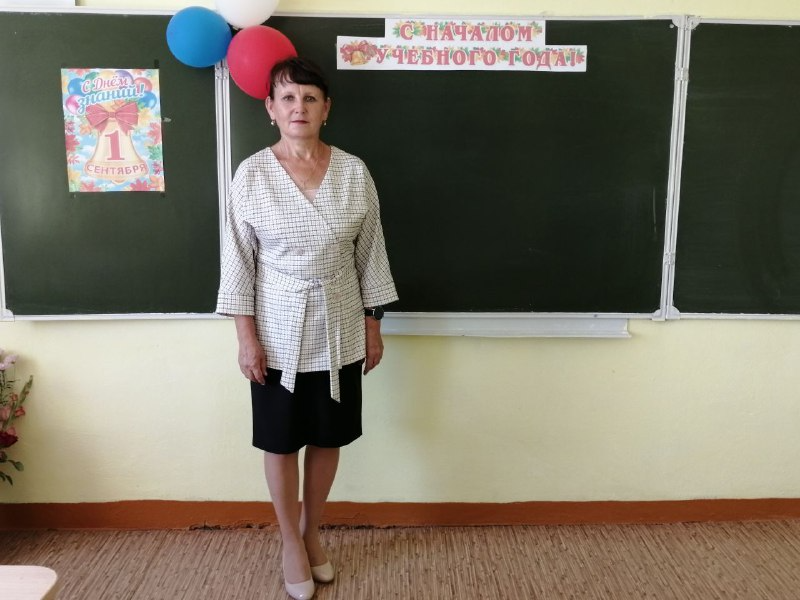 Информационная карта участника XVIII республиканского конкурса на лучшего классного руководителя 2023 года «Самый классный классный» Красильникова (фамилия)Светлана Ивановна (имя, отчество)Мариинско-Посадский муниципальный округ Чувашской Республики(наименование района,  города Чувашской Республики)1. Общие сведения1. Общие сведенияМуниципальный район (городской округ)Мариинско-ПосадскийНаселенный пунктд.Кугеево, ул. Молодёжная, д.34 Дата рождения (день, месяц, год)01.09.1970г.Место рожденияс. Покровское Мариинско-Посадского района Чувашской АССРАдреса в Интернете (сайт, блог и т.д.), где можно познакомиться с участником и публикуемыми им материалами 2. Работа2. РаботаМесто работы (наименование образовательной организации в соответствии с уставом)Муниципальное бюджетное общеобразовательное учреждение «Кугеевская основная общеобразовательная школа» Мариинско-Посадского муниципального округа Чувашской РеспубликиЗанимаемая должность, преподаваемые предметыУчитель истории , обществознания , географииКлассное руководство в настоящее время, в каком классе 9 классОбщий трудовой и педагогический стаж (полных лет на момент заполнения анкеты)25лет-общий стаж и 10лет- педагогический стажКвалификационная категориянетПочетные звания и награды (наименования и даты получения)Почетная грамота Администрации Мариинско-Посадского района, 2016г.3. Образование3. ОбразованиеНазвание и год окончания учреждения профессионального образованияЧГПУ им. И.Я.Яковлева, 2009г.Специальность, квалификация по дипломуУчитель истории и права по специальности «История» с дополнительной специальностью «Юриспруденция»Дополнительное профессиональное образование за последние три года (наименования образовательных программ, модулей, стажировок и т.д., места и сроки их получения)Удостоверения по повышении квалификации:Удостоверения по повышении квалификации:1.«Федеральный государственный образовательный стандарт ООО и СОО по истории: требования к современному уроку» (72 часов) с 13 ноября 2021г. по 08 декабря 2021г. (Инфоурок);2. «Методика преподавания обществознания в условиях реализации ФГОС» (72 часов) с 28 ноября 2021г. по 22 декабря 2021г. (Инфоурок);3. «Педагогика и методика преподавания географии в условиях реализации ФГОС» (72 часов) с 28 ноября 2021г. по 22 декабря 2021г. (Инфоурок);4. «Организация работы с обучающимися с ограниченными возможностями здоровья (ОВЗ) в соответствии с ФГОС» (72 часов) с 30 декабря 2021г. по 19 января 2022г. (Инфоурок); 5. «Реализация требований обновленного ФГОС ООО в работе учителя» (36 часов) с 24 августа по 09 сентября 2022г. («Чувашский республиканский институт образования»)Основные публикации (в т. ч. брошюры, книги)4. Общественная деятельность4. Общественная деятельностьУчастие в общественных организациях (наименование, направление деятельности и дата вступления)Участие в деятельности управляющего (школьного) советаУчастие в разработке и реализации муниципальных, региональных, федеральных, международных программ и проектов (с указанием статуса участия)5. Досуг5. ДосугХоббиВязание, цветоводство6. Контакты6. КонтактыМобильный телефон 89373739962Личная электронная почтаKsi7021@yandex.ruАдрес личного сайта в ИнтернетеАдрес школьного сайта в Интернетеkugooh@yandex.ru7. Профессиональные ценности7. Профессиональные ценностиПедагогическое кредо участника«Чтобы быть хорошим преподавателем, нужно любить то, что преподаешь, и любить тех, кому преподаешь». (В.О.Ключевский)Почему нравится работать в школеЛюбовь к детям и истории, стремление жить активно, в вечном движенииПрофессиональные и личностные ценности, наиболее близкие участникуЛюбовь к ближнему, доброта, активность, творчество8. Приложения8. ПриложенияПодборка цветных фотографий:1. портрет 913 см;2. жанровая (с учебного занятия, внеклассного мероприятия, педагогического совещания и т.д.);3. дополнительные жанровые фотографии (не более 5)Представляется на компакт-диске в формате JPEG («*.jpg») с разрешением не менее 300 точек на дюйм без уменьшения исходного размераИнтересные сведения об участнике, не раскрытые предыдущими разделами (не более 500 слов)Не публиковавшиеся ранее авторские статьи и разработки участника, которые он хотел бы опубликовать в средствах массовой информацииПредставляется на компакт-диске в формате DOC («*.doc») в количестве не более пяти